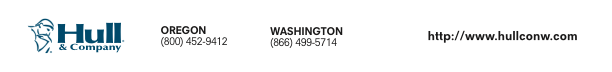 Exterminators General Liability ApplicationPROPOSED EFFECTIVE DATE: From      	 To      	 12:01 A.M., Standard Time at the address of the ApplicantApplicant is:	 Individual	 Corporation	 Partnership	 Joint Venture Limited Liability Company	 Other (Specify):      	ANSWER ALL QUESTIONS—IF THEY DO NOT APPLY, INDICATE "NOT APPLICABLE"LIMITS OF LIABILITY & DEDUCTIBLE REQUESTED:1.	Location Of Operations:2.	How long has applicant been in business?    	 years	 Full-time   Part-time3.	Employee Data:4.	Does applicant subcontract work?	 Yes   NoIf yes:	Annual subcontract cost: $     	Type of work subcontracted:      	Are Certificates of Insurance obtained?	 Yes   NoMinimum limits that subcontractors are required to carry:      	5.	Description Of Operations:6.	Does applicant perform large animal control (such as alligators, bears, lions)?	 Yes   NoIf yes, please explain:      	7.	Does applicant exterminate other than insects or small household pests?	 Yes   NoIf yes, please explain:      	8.	Does applicant perform bird control/extermination at or near airports?	 Yes   No9.	Does applicant install and/or repair insecticide misting systems?	 Yes   No10.	Does applicant perform radon testing?	 Yes   NoIf yes, describe the procedure:      	Who performs the analysis?      	11.	Do any operations involve propane, oxygen or heat?	 Yes   No12.	Does applicant inspect for mold?	 Yes   No13.		Does applicant advise clients that he does or does not inspect for mold?	 Yes   No14.		Does applicant perform any mold or spore remediation?	 Yes   No15.		Does applicant subcontract mold remediation?	 Yes   No16.	During the past three years, has any company ever canceled, declined or refused to issue similar insurance to the applicant (Not applicable in Missouri)?	 Yes   No17.	Does risk engage in the generation of power, other than emergency back-up power, for their own use or sale to power companies?	 Yes   No18.	Does applicant have other business ventures for which coverage is not requested?	 Yes   No19.	Prior Insurance And Loss History: Indicate all claims or losses (regardless of fault and whether or not insured) or occurrences that may give rise to claims for the prior three years	 Check if no losses in the last three years.20.	Additional Insured Information:This application does not bind the applicant nor the Company to complete the insurance, but it is agreed that the information contained herein shall be the basis of the contract should a policy be issued.FRAUD WARNING: Any person who knowingly and with intent to defraud any insurance company or other person files an application for insurance or statement of claim containing any materially false information or conceals for the purpose of misleading, information concerning any fact material thereto commits a fraudulent insurance act, which is a crime and subjects such person to criminal and civil penalties. Not applicable in Nebraska, Oregon and Vermont.NOTICE TO COLORADO APPLICANTS: It is unlawful to knowingly provide false, incomplete, or misleading facts or information to an insurance company for the purpose of defrauding or attempting to defraud the company. Penalties may include imprisonment, fines, denial of insurance, and civil damages. Any insurance company or agent of an insurance company who knowingly provides false, incomplete, or misleading facts or information to a policy holder or claimant for the purpose of defrauding or attempting to defraud the policy holder or claimant with regard to a settlement or award payable from insurance proceeds shall be reported to the Colorado Division of Insurance within the Department of Regulatory Agencies.WARNING TO DISTRICT OF COLUMBIA APPLICANTS: It is a crime to provide false or misleading information to an insurer for the purpose of defrauding the insurer or any other person. Penalties include imprisonment and/or fines. In addition, an insurer may deny insurance benefits if false information materially related to a claim was provided by the applicant.Notice To Florida Applicants: Any person who knowingly and with intent to injure, defraud, or deceive any insurer files a statement of claim or an application containing any false, incomplete, or misleading information is guilty of a felony in the third degree.NOTICE TO LOUISIANA APPLICANTS: Any person who knowingly presents a false or fraudulent claim for payment of a loss or benefit or knowingly presents false information in an application for insurance is guilty of a crime and may be subject to fines and confinement in prison.NOTICE TO OHIO APPLICANTS: Any person who knowingly and with intent to defraud any insurance company files an application for insurance or statement of claim containing any materially false information or conceals for the purpose of misleading, information concerning any fact material thereto commits a fraudulent insurance act, which is a crime and subjects such person to criminal and civil penalties.NOTICE TO OKLAHOMA APPLICANTS: Any person who knowingly, and with intent to injure, defraud or deceive any insurer, makes any claim for the proceeds of an insurance policy containing any false, incomplete or misleading information is guilty of a felony.Notice To Maine Applicants: It is a crime to knowingly provide false, incomplete or misleading information to an insurance company for the purpose of defrauding the company. Penalties may include imprisonment, fines or a denial of insurance benefits.NOTICE TO MARYLAND APPLICANTS: Any person who knowingly and willfully presents a false or fraudulent claim for payment of a loss or benefit or who knowingly and willfully presents false information in an application for insurance is guilty of a crime and may be subject to fines and confinement in prison.NOTICE TO MINNESOTA APPLICANTS: A person who files a claim with intent to defraud or helps commit a fraud against an insurer is guilty of a crime.FRAUD WARNING (Applicable in Tennessee, Virginia and Washington): It is a crime to knowingly provide false, incomplete or misleading information to an insurance company for the purpose of defrauding the company. Penalties include imprisonment, fines and denial of insurance benefits.NOTICE TO NEW YORK APPLICANTS (Other than automobile): Any person who knowingly and with intent to defraud any insurance company or other person files an application for insurance or statement of claim containing any materially false information, or conceals for the purpose of misleading, information concerning any fact material thereto, commits a fraudulent insurance act, which is a crime, and shall also be subject to a civil penalty not to exceed five thousand dollars and the stated value of the claim for each such violation.APPLICANT’S NAME AND TITLE:      	APPLICANT’S SIGNATURE: 		Date:      	(Must be signed by an active owner, partner or executive officer)PRODUCER’S SIGNATURE: 		Date:      	Applicant’s Name	     	Mailing Address	     	Web site Address	     	Agency Name	     	Agent	     	Address	     	E-mail	     	Phone	     	General Aggregate (other than Products/Completed Operations)$     Products & Completed Operations Aggregate$     Personal & Advertising Injury (any one person or organization)$     Each Occurrence$     Damage To Premises Rented To You (any one premise)$     Medical Expense (any one person) $5,000 (included)
 Other $     In-Transit Pollution Coverage$25,000/$100,000 (included)Lost Key Coverage$25,000 (included)Pesticide/Herbicide Applicator Coverage (Included up to GL limits)$     Property Damage Extension (CCC)	Occurrence
(Included for limits equal to GL limits up to $200,000/$300,000)	Aggregate$     
$     Wood Destroying Organism Inspection $25,000/$100,000 (included)
 $50,000/$100,000
 Other $     Other Coverage, Restrictions, and/or Endorsements:
     $     Deductible$     Street Address & CityStateLicense Number1.	 same as mailing address2.	     3.	     CategoryNumberOwner(s) onlyExterminators:Full-timePart-time	TotalOperationSalesPercentage of OperationTermite Inspections without Treatment (do not include sales for renewal inspections where a previous treatment by you has been done)$        %Termite Treatment and Renewal Inspections$        %Carpentry (Payroll: $     	)$        %Exterminating—ResidentialCommercial$     $        %   %Fumigation—ResidentialCommercial$     $        %   %Crop Dusting or Spraying$        %Tenting$        %Highway Right of Way Maintenance$        %Other—Please Describe:      $        %	Total Sales$     100%If yes, describe:      If yes, please explain:      If yes, describe:      If yes, please explain and advise where insured:      YearCompanyPolicy No.PremiumDate of
LossLosses
Paid/ReservedLoss DescriptionNameAddressNAME AND PHONE NUMBER OF INDIVIDUAL TO CONTACT FOR INSPECTION/AUDIT:      IMPORTANT NOTICEIMPORTANT NOTICEAs part of our underwriting procedure, a routine inquiry may be made to obtain applicable information concerning 
character, general reputation, personal characteristics and mode of living. Upon written request, additional information as to the nature and scope of the report, if one is made, will be provided.As part of our underwriting procedure, a routine inquiry may be made to obtain applicable information concerning 
character, general reputation, personal characteristics and mode of living. Upon written request, additional information as to the nature and scope of the report, if one is made, will be provided.As part of our underwriting procedure, a routine inquiry may be made to obtain applicable information concerning 
character, general reputation, personal characteristics and mode of living. Upon written request, additional information as to the nature and scope of the report, if one is made, will be provided.